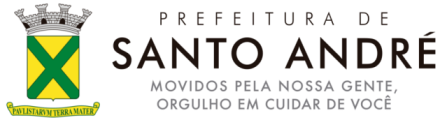 FORMULÁRIO DE INSCRIÇÃO PARA PROPOSTA NO PROGRAMA“TERRITÓRIOS DE CULTURA”(   )WORKSHOP		( x  )OFICINA		(   )PROJETOCARGA HORÁRIA TOTAL DA PROPOSTA: _50 horas em aula + 18 de reuniões = 68 horasPROPONENTE : Carina PrestupaPESSOA JURÍDICA 	QUE REPRESENTA O PROPONENTE COM EXCLUSIVIDADE:DADOS DA PROPOSTA1.1 – Nome completoCarina Prestupa Gonçalves1.1 – Nome completoCarina Prestupa Gonçalves1.2 – Endereço Rua das Azaléias, 3771.2 – Endereço Rua das Azaléias, 3771.3 – BairroVl. Marina1.4 – CEP09176-1801.5 – CidadeSanto André1.6 – EstadoSP1.7 –Tel.residencial1.8 – Tel.comercial1.9 – Tel.celular11 97287-56521.9 – Tel.celular11 97287-56521.10 – E-mailcarinapg@uol.com.br1.10 – E-mailcarinapg@uol.com.br– RG24.925.989-8– CPF192.344.318-632.1 – Razão socialPrestupa Produções2.1 – Razão socialPrestupa Produções2.2 – EndereçoRua das Azaléias, 377 2.2 – EndereçoRua das Azaléias, 377 2.3 – BairroVila Marina2.4 – CEP09176-1802.5 – CidadeSanto André2.6 – EstadoSP2.7 –Tel.comercial2.7 –Tel.comercial2.8 – E-mailcarinapg@uol.com.br2.8 – E-mailcarinapg@uol.com.br2.9 – Inscrição Municipal35­8­2139336­62.10 – CNPJ26.621.414/0001­212.11 – Ramo de atividade e objetivos contratuaisAtuação em artes cênicas, arte educação e dublagem2.11 – Ramo de atividade e objetivos contratuaisAtuação em artes cênicas, arte educação e dublagem2.12 – Nome completo do proponente da proposta:Carina Prestupa Gonçalves2.12 – Nome completo do proponente da proposta:Carina Prestupa Gonçalves2.13 – E-mail do proponente da proposta:carinapg@uol.com.br2.14 – Tel. proponente da proposta:11 97287-56523.1 – Título: ”Oficina de teatro iniciação para crianças - brincar e aprender”3.2 – Determine a área principal de enquadramento da proposta:( x  ) Linguagens artísticas. Especifique quais: _teatro__________________(   ) Patrimônio e memória(   ) Culturas tradicionais e/ou populares(   ) Cultura Hip Hop(   ) Gestão cultural(   ) Cultura e comunicação digital(   ) Transferência de tecnologia(   ) Leitura e literatura(   ) Artes integradas(   )Outros3.3 – Resumo e objetivo principal:O curso inicia crianças no fazer teatral, tendo como base a linguagem dos jogos teatrais e improvisação para a construção da cena.Aulas de 02 horas – 1 vez por semana durante 5 meses3.4 – Justificativa para a existência de sua proposta/ Resultados esperados com a execução:            Em uma primeira etapa são feitos jogos e dinâmicas teatrais que dê unidade ao grupo e estabeleça um vocabulário em comum entre os participantes, com o decorrer das primeiras aulas os jogos geram reflexão, discussão e nova ação teatral. Alguns elementos e conceitos fundamentais para o fazer teatral são passados durante as dinâmicas e brincadeiras como: trabalho em equipe, generosidade, onde, quem, quando, como e por que uma cena acontece, construção de personagens (características) etc.      Em uma segunda etapa começam os exercícios de encontros e improvisos. O grupo geralmente é dividido em atuantes e apreciadores em uma relação de palco-platéia, para que possam aprender realizando o exercício e também apreciando os outros colegas.Em uma terceira etapa são feitas análises na estrutura das cenas e aspectos dramatúrgicos – começo, meio e fim, ápice da cena, tempo cômico ou dramático, tons de atuação etc. 	Paralelamente as 3 etapas são feitos exercícios para o desenvolvimentos de técnicas vocais e corporais. Aquecimentos que ampliem as possibilidades das expressões vocais e corporais dos alunos.  Um último passo é que os alunos possam criar seus próprios roteiros de cena, suas próprias histórias, sejam narrativas, épicas ou dramáticas ou mesmo fazer a adaptação de obras dando á elas a sua visão. A idéia é de que com a experiência de levantar cenas através de jogos e improviso o grupo elabore uma apresentação pública que nasça de uma criação coletiva, gerando uma encenação autoral.    3.5 – Sugestão de local para a execução da proposta. Justifique sua escolha.Creio que todos os bairros apontados pela secretaria nesse edital necessitam de projetos voltados a formação cultural e aulas de teatro, no entanto deixo a carga da secretaria verificar qual dos espaços tem a demanda de crianças interessadas para a realização do curso.  ATENÇÃO! Você poderá sugerir mais de um local para oficinas e workshops (no máximo 03 (três) locais que achar convenientes para a ação cultural).No caso de projeto, você também poderá sugerir mais de um local, no entanto deverá se restringir às opções pré-determinadas na Convocatória; a proposta será escolhida para apenas um local.3.6 – A ação cultural conta com alguma infra-estrutura própria necessária?  Quais são as necessidade básicas para a proposta com relação à espaço e estrutura?- sala de aula (com a mesma estrutura de sala de aula para dança ou teatro – expressão corporal), não há necessidade de espelhos- aparelho de som (cabo para uso de clular)3.11 – Público-alvo e faixa etária da ação cultural.De 07 a 10 anos